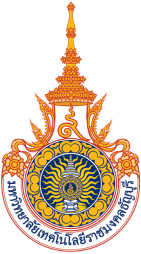 แบบสอบถามความพึงพอใจของผู้ใช้บัณฑิตที่มีต่อคุณลักษณะที่พึงประสงค์คณะครุศาสตร์อุตสาหกรรม มหาวิทยาลัยเทคโนโลยีราชมงคลธัญบุรีแบบสอบถามมี 3 ตอน ดังนี้ ตอนที่ 1 ข้อมูลทั่วไปของผู้ตอบแบบสอบถาม ตอนที่ 2 ความพึงพอใจของผู้ใช้บัณฑิตที่มีต่อคุณลักษณะของบัณฑิตคณะครุศาสตร์อุตสาหกรรม มหาวิทยาลัยเทคโนโลยีราชมงคลธัญบุรี ตอนที่ 3 ข้อเสนอแนะความต้องการคุณลักษณะบัณฑิตและการพัฒนาการจัดการเรียนการสอนจากผู้ใช้บัณฑิต ตอนที่ 1 ข้อมูลทั่วไป โปรดเขียนตอบ และ/หรือ ทำเครื่องหมาย  ในช่อง  ที่ตรงกับความเป็นคิดเห็นของท่านมากที่สุด 1. ชื่อหน่วยงาน.................................................................................................................................................................. 2. สถานที่ตั้งของหน่วยงาน  กรุงเทพมหานคร 	 ปริมณฑล จังหวัด…................................................................................................  ส่วนภูมิภาค (โปรดระบุจังหวัด)....................................................................................................................... 3. ประเภทของหน่วยงาน  1. หน่วยงานราชการ 		 2. หน่วยงานรัฐวิสาหกิจ  3. หน่วยงานเอกชน 		 4. อื่น ๆ (โปรดระบุ)................................................................................. 4. ตำแหน่งของผู้ตอบแบบสอบถาม  1. ผู้อำนวยการ 	 2. ผู้จัดการ 		 3. หัวหน้าฝ่าย 	 4. ผู้บังคับบัญชาชั้นต้น  5. เจ้าของกิจการ 	 6. อื่นๆ (โปรดระบุ)................................................................................................ตอนที่ 2 ความพึงพอใจที่มีต่อคุณลักษณะของบัณฑิตคณะครุศาสตร์อุตสาหกรรม มหาวิทยาลัยเทคโนโลยีราช- มงคลธัญบุรี คำชี้แจง โปรดทำเครื่องหมาย ลงในช่องที่ตรงกับระดับความพึงพอใจของท่านที่มีต่อคุณลักษณะของบัณฑิต คณะครุศาสตร์อุตสาหกรรม มหาวิทยาลัยเทคโนโลยีราชมงคลธัญบุรี ซึ่งแต่ละช่องมีเกณฑ์การให้คะแนนความพึงพอใจ ดังนี้ 5 = มากที่สุด  4 = มาก  3 = ปานกลาง  2 = น้อย  1 = น้อยที่สุดตอนที่ 3 ข้อเสนอแนะความต้องการคุณลักษณะบัณฑิตและการพัฒนาการจัดการเรียนการสอนจากผู้ใช้บัณฑิต 1. ข้อเสนอแนะเกี่ยวกับการพัฒนาคุณลักษณะของบัณฑิต ………………………………………………………………………………………………………………………………………………………………………..………………………………………………………………………………………………………………………………………………………………………..………………………………………………………………………………………………………………………………………………………………………..………………………………………………………………………………………………………………………………………………………………………..………………………………………………………………………………………………………………………………………………………………………..2. ข้อเสนอแนะการพัฒนาการจัดการเรียนการสอนจากผู้ใช้บัณฑิต………………………………………………………………………………………………………………………………………………………………………..………………………………………………………………………………………………………………………………………………………………………..………………………………………………………………………………………………………………………………………………………………………..………………………………………………………………………………………………………………………………………………………………………..………………………………………………………………………………………………………………………………………………………………………..TEQA_RMUTT (หลักสูตร 2.1)	กรุณาส่ง		     ภาควิชาการศึกษา (ป.บัณฑิต) คณะครุศาสตร์อุตสาหกรรม		     มหาวิทยาลัยเทคโนโลยีราชมงคลธัญบุรี		     39 หมู่ 1 ถนน รังสิต –นครนายก  		     ต.คลองหก   อ.คลองหลวง                                        จ.ปทุมธานี  12110รายการประเมินคุณลักษณะของบัณฑิตระดับความพึงพอใจระดับความพึงพอใจระดับความพึงพอใจระดับความพึงพอใจระดับความพึงพอใจรายการประเมินคุณลักษณะของบัณฑิต(5)(4)(3)(2)(1)1. ด้านคุณธรรม จริยธรรม1. ด้านคุณธรรม จริยธรรม1. ด้านคุณธรรม จริยธรรม1. ด้านคุณธรรม จริยธรรม1. ด้านคุณธรรม จริยธรรม1. ด้านคุณธรรม จริยธรรม1.1 ความมีวินัย ตรงต่อเวลา และรับผิดชอบ1.2 ความเคารพในระเบียบและกฎเกณฑ์1.3 ความขยันหมั่นเพียรและมุ่งมั่นที่จะปฏิบัติงานให้สำเร็จ1.4 ความเสียสละและมีจิตสาธารณะในการช่วยเหลืองานส่วนรวม1.5 ความอ่อนน้อม มีสัมมาคารวะต่อผู้บังคับบัญชาและเพื่อนร่วมงาน2. ด้านความรู้2. ด้านความรู้2. ด้านความรู้2. ด้านความรู้2. ด้านความรู้2. ด้านความรู้2.1 ความสามารถปฏิบัติงานได้สำเร็จ ถูกต้อง และเป็นที่ยอมรับ2.2 ความสามารถในการปรับเปลี่ยนวิธีการทำงานให้เหมาะสมกับสถานการณ์2.3 ความสามารถในการประยุกต์ใช้ความรู้มาปรับใช้กับการปฏิบัติงานจริง2.4 ความสามารถในการกำหนดเป้าหมายและจัดลำดับความสำคัญของงาน2.5 ความสามารถในการพัฒนาศักยภาพของตนเองและการพัฒนางานรายการประเมินคุณลักษณะของบัณฑิตระดับความพึงพอใจระดับความพึงพอใจระดับความพึงพอใจระดับความพึงพอใจระดับความพึงพอใจรายการประเมินคุณลักษณะของบัณฑิต(5)(4)(3)(2)(1)3. ด้านทักษะทางปัญญา3. ด้านทักษะทางปัญญา3. ด้านทักษะทางปัญญา3. ด้านทักษะทางปัญญา3. ด้านทักษะทางปัญญา3. ด้านทักษะทางปัญญา3.1 ความสามารถในการคิดวิเคราะห์ อย่างเป็นระบบ3.2 ความสามารถในการบูรณาการหลักทฤษฎีมาประยุกต์ใช้กับการปฏิบัติงาน3.3 ความสามารถในการริเริ่มสร้างสรรค์สิ่งที่เป็นประโยชน์ต่อการปฏิบัติงาน3.4 ความสามารถในการเสนอแนะและให้เหตุผลเพื่อตัดสินใจ3.5 ความสามารถในการระบุปัญหาและพัฒนาแนวทางในการแก้ปัญหา4. ด้านทักษะความสัมพันธ์ระหว่างบุคคลและความรับผิดชอบ4. ด้านทักษะความสัมพันธ์ระหว่างบุคคลและความรับผิดชอบ4. ด้านทักษะความสัมพันธ์ระหว่างบุคคลและความรับผิดชอบ4. ด้านทักษะความสัมพันธ์ระหว่างบุคคลและความรับผิดชอบ4. ด้านทักษะความสัมพันธ์ระหว่างบุคคลและความรับผิดชอบ4. ด้านทักษะความสัมพันธ์ระหว่างบุคคลและความรับผิดชอบ4.1 ความสามารถในการปรับตัวให้เข้ากับการเปลี่ยนแปลง และสภาพแวดล้อมในหน่วยงาน4.2 ความสามารถในการปฏิบัติงานตามบทบาททั้งในฐานะผู้นำและผู้ตาม4.3 ความสามารถในการสร้างความสัมพันธ์ที่ดีกับบุคคลอื่นเพื่อช่วยให้เกิดผลดีกับงาน4.4 ความสามารถในการปฏิบัติงานและรับผิดชอบงานที่รับมอบหมาย4.5 ความสามารถในการทำงานเป็นทีม5. ด้านทักษะการวิเคราะห์เชิงตัวเลข การสื่อสารและการใช้เทคโนโลยีสารสนเทศ5. ด้านทักษะการวิเคราะห์เชิงตัวเลข การสื่อสารและการใช้เทคโนโลยีสารสนเทศ5. ด้านทักษะการวิเคราะห์เชิงตัวเลข การสื่อสารและการใช้เทคโนโลยีสารสนเทศ5. ด้านทักษะการวิเคราะห์เชิงตัวเลข การสื่อสารและการใช้เทคโนโลยีสารสนเทศ5. ด้านทักษะการวิเคราะห์เชิงตัวเลข การสื่อสารและการใช้เทคโนโลยีสารสนเทศ5. ด้านทักษะการวิเคราะห์เชิงตัวเลข การสื่อสารและการใช้เทคโนโลยีสารสนเทศ5.1 ความสามารถในการนำความรู้ทางคณิตศาสตร์และสถิติมาใช้ในการวิเคราะห์และรายงานผล5.2 ความสามารถในการฟัง พูด อ่าน เขียน ภาษาไทยได้อย่างถูกต้องและสร้างสรรค์5.3 ความสามารถในการใช้ภาษาอังกฤษเพื่อการสื่อสารที่จำเป็น5.4 ความสามารถในการเลือกใช้เทคโนโลยีสารสนเทศการปฏิบัติงาน5.5 ความสามารถในการนำเสนอข้อมูลอย่างถูกต้องและเหมาะสม6. ด้านทักษะการปฏิบัติทางวิชาชีพ6. ด้านทักษะการปฏิบัติทางวิชาชีพ6. ด้านทักษะการปฏิบัติทางวิชาชีพ6. ด้านทักษะการปฏิบัติทางวิชาชีพ6. ด้านทักษะการปฏิบัติทางวิชาชีพ6. ด้านทักษะการปฏิบัติทางวิชาชีพ6.1 ความสามารถในการจัดการเรียนรู้ด้วยรูปแบบที่หลากหลาย6.2 ความสามารถในการจัดการเรียนรู้สำหรับผู้เรียนที่มีความแตกต่างกัน6.3 ความสามารถในการจัดการเรียนรู้แบบบูรณาการ6.4 ความสามารถในการประยุกต์ทฤษฎีและการปฏิบัติได้อย่างสร้างสรรค์ในการวางแผนและการวิจัยด้วยความรู้ความเข้าใจที่ลึกซึ้ง ทั้งจากภายในและภายนอกสาขาวิชาในการจัดการเรียนรู้ในรูปแบบต่างๆ